DOZENTINNENLeiter: Prof. Dr. Sven JennessenDr. Holger HünermundNadja BurgioDenny WehrholdLilly AlberSekretärin: Ilona HüngerPostanschriftHumboldt-Universität zu BerlinKultur-, Sozial- und Bildungswissenschaftliche FakultätInstitut für RehabilitationswissenschaftenAbteilung KörperbehindertenpädagogikSitz: Georgenstraße 36Unter den Linden 610099 BerlinKontaktE-Mail: ilona.huenger@rz.hu-berlin.deTelefon: (030) 2093-66730Telefax: (030) 2093-66731Bitte melden Sie sich für den Mailverteiler an um aktuelle Informationen zeitnah zu erhalten. Nähere Informationen auf unserer Webseite:https://www.reha.hu-berlin.de/de/lehrgebiete/kbp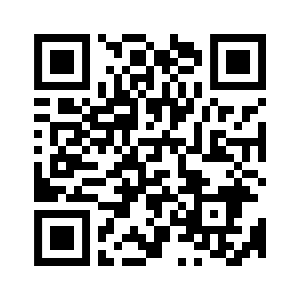 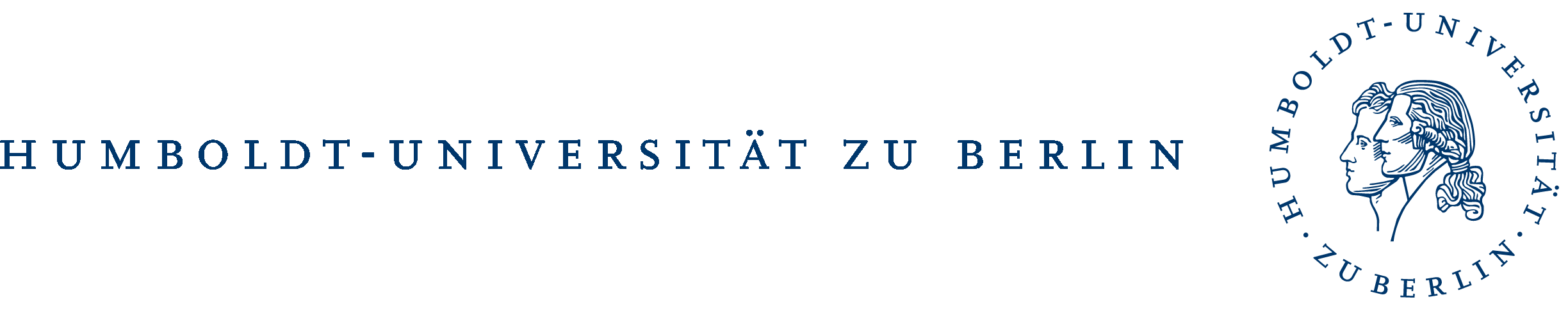 Institut für RehabilitationswissenschaftenAbteilung Pädagogik bei Beeinträchtigungen der körperlich-motorischen Entwicklung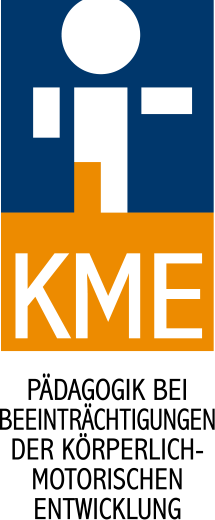 BA Rehabilitationspädagogik 2014MonoBASeminarempfehlung der Abteilung 

BA Rehabilitationspädagogik 2014 - MonoBA(es werden nur die Lehrveranstaltungen der Abteilung aufgeführt)Für das Modul 3 – Medizinische Grundlagen gibt es eine Orthopädievorlesung aus der Charité.Für die Module 14 und 15 - Fachrichtungsspezifische Vertiefung I und II werden eine Reihe unterschiedlicher Seminare angeboten, die sie aus dem aktuellen Lehrangebot entnehmen können. Ob Sie ihre Modulabschlussprüfungen in den Modulen ablegen können erfragen Sie bitte vorher beim jeweiligen Dozenten.Das Prüfungskolloquium im Modul 17 können Sie in jedem Semester belegen.Seminare der Abteilung Modul 2 – Medizinische GrundlagenModul 3.2 VL „Orthopädie“ – Import aus der Charité (SoSe)Modul 14/15„Grundlagen der Körperbehindertenpädagogik“ – (SoSe)„Orthopädie“ (Import von der Charité) (SoSe)„Schüler_innen mit Körperbehinderung in inklusiven pädagogischen Settings“– (SoSe) „Interdisziplinäre Frühförderung und Elternberatung“ (WiSe)„Sexuelle Selbstbestimmung und Behinderung“ (WiSe) „Grundlagen der Förderdiagnostik mit dem Schwerpunkt körperlich motorische Entwicklung“ – (WiSe) „Grundlagen der Unterstützten Kommunikation“ (SoSe und WiSe)„Methoden und Medien UK“ (SoSe und WiSe)Modul 17 – Prüfungskolloquium (SoSe und WiSe)